Si vous éprouvez des difficultés à lire ce courriel, veuillez essayer la version Web.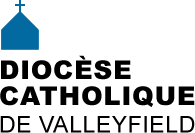 INFO HEBDO18 mai 2016                         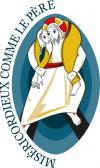 Jubilé de la MiséricordeSuggestion pour vivre la Miséricorde au quotidien:Offrez quelque chose qui vous plaît vraiment à quelqu'un à qui vous savez que cela lui fera plaisir.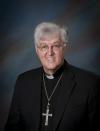 Dans le cadre de l'émission Église en sortie, Sel & Lumière a réalisé une entrevue avec Mgr Noël Simard,  réalisée par Francis Denis lors de l'Assemblée générale de la Conférence des évêques catholiques du Canada à Cornwal (à 25min.13). 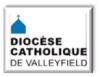 NOUVEAUTÉS AU SITE DIOCÉSAIN:Mémoire de la Conférence des évêques catholiques du Canada au Comité permanent de la justice et des droits de la personne concernant le projet de loi C-14, Loi modifiant le Code criminel et apportant des modifications connexes à d'autres lois (aide médicale à mourir)Actualités / Exposition philatélique à la basilique-cathédraleRevue de presse:  Une salle nommée Émile-Duhamel au Camp Bosco (15 ans au projet OUF)NOUVEAUTÉS PAROISSIALESL'équipe pastorale de la paroisse Saint-Michel de Vaudreuil-Dorion offre des activités pastorales durant la saison estivale pour les enfants de 6 ans et plus: bricolage, sport, visite éducative, pique-nique. Les places sont limitées, un minimum de 10 inscriptions par semaine sera requis. Deux semaines sont ouvertes pour les inscriptions, soit du 27 au 30 juin (100$) et/ou du 22 au 26 août (125$). Les activités seront offertes de 8h30 à 15h30. Elles auront lieu au Centre pastoral Très-Sainte-Trinité, 143 boul. Harwood à Vaudreuil-Dorion. Informations: Sylvie Gordian 450-455-4282.INFORMATIONLa boutique Desmarais & Robitaille de Montréal (coin Saint-Laurent et Guizot) fermera ses portes le 20 mai 2016. Ils continueront toutefois leur service en ligne avec un site renouvelé d'ici la fin mai. Il est possible de profiter de leurs spéciaux en magasin jusqu'au 20 mai.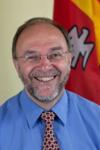 JOURNÉE DE RÉFLEXION AVEC GILLES ROUTHIER - Mercredi 15 juin 2016, de 9h30 à 15h30Conférencier très connu, le professeur et doyen de la Faculté de théologie de l’Université Laval abordera le thème du TOURNANT MISSIONNAIRE des paroisses,  à l'Édifice Gaëtan-Rousse (anciennement église Saint-Augustin), 110, rue Mathias, Salaberry-de-Valleyfield.Dix ans plus tard…… soit depuis le réaménagement des paroisses en 2006. Où en sommes-nous dans notre projet d’évangélisation de nos milieux, compte tenu de nos réelles possibilités actuelles et à venir, projets de revitalisation, ÉPAM, relève, finances, édifices…) ? Quelles perspectives allons-nous emprunter pour que l’objectif de la MISSION PASTORALE soit atteint? Tout cela demande prières et réflexions que nous portons ensemble.Coût: 10$. On apporte son lunch ou on commande sur place. Infos: 450-373-8122  ou  info@diocesevalleyfield.org[Voir Le tournant missionnaire des communautés chrétiennes (texte de l'AECQ) ] 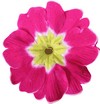 Félicitations à tous ces prêtres du diocèse qui célèbrent un anniversaire d’ordination au cours de l’année.65 ans : Rosaire Bellay65 ans : Roger Laniel65 ans : Maurice Leboeuf60 ans : P. Gérard Loiselle60 ans : Yves Abran55 ans : Denis Cardinal55 ans : Denis Tremblay50 ans : Claude Marier50 ans : Gérald Chaput50 ans : Robert Mercier50 ans : Roland Demers50 ans : Luc Labbé50 ans : Luc Beaudin50 ans : Gaston Besner35 ans : Claude Sirois30 ans : André Lafleur30 ans : Gilles Desroches30 ans : Jérôme Pastores25 ans : Normand Bergeron25 ans : Marceliano Serrato20 ans : Clément Laurendeau  5 ans : Nicola Di Narzo  5 ans : Clément Laffitte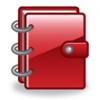 24-25 mai: Les JOURNÉES PRESBYTÉRALES sont ANNULÉES29 mai, 10h45: Messe de la Fidélité (Notre-Dame-des-Champs) Saint-Polycarpe.1er juin, de midi à 13h30: RASSEMBLEMENT SUR LA COLLINE PARLEMENTAIRE à Ottawa (Collectif des médecins contre l'euthanasie)3 juin, 10h30: Fête du Sacré-Coeur, messe spéciale à l'église du Sacré-Coeur-de-Jésus4 juin: Festival de la foi au Camp Bosco spécialement pour les jeunes qui ont été confirmés cette année et leurs parents. Ateliers, animations trèrs spéciales, de 9h30 à 16h30, suivies de la messe au Camp Bosco.4 juin, 16h30: Messe commémorative pour Mgr Robert Lebel, basilique-cathédrale Ste-Cécile (décédé le 25 mai 2015) suivie d'une visite au cimetière. 5 juin, 10h: Messe seigneuriale à l'église Saint-Michel de Vaudreuil-Dorion 5 juin, 11h: Messe 50e anniversaire sacerdotal abbé Claude Marier, Saint-Louis-de-Gonzague10 juin, 19h30: Concert de piano à 4 mains, Normand Bergeron et Martine Nepveu, église St-Michel11 juin: Journée de ressourcement - Renouveau charismatique11 juin, 17h15: 50e anniversaire ordination sacerdotale abbé Roland Demers11 juin, 19h30:  Concert de piano à 4 mains, Normand Bergeron et Martine Nepveu, église St-Michel19 juin, 10h15: Messe familiale pour la Fête des Pères, Saint-TélesphoreCONSULTER LE CALENDRIER DIOCÉSAIN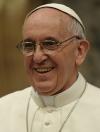 «L'Esprit Saint nous a été accordé en abondance pour que nous puissions vivre avec une foi authentique et une charité active.»  16 mai 2016Pape François: Porte ouverte au diaconat féminin. Source: Présence InfoLe Pape met en garde.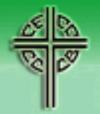 Message aux associations et mouvements catholiques du Canada pour la Pentecôte 2016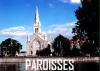 Dans le cadre du Jubilé de la Miséricorde, vous êtes invités à souligner, avec les diacres et leur épouse, le JUBILÉ DES DIACRES. Célébration eucharistique présidée par Mgr Noël Simard, le dimanche 29 mai à 10h30 à la basilique-cathédrale Sainte-Cécile de Valleyfield. As-tu déjà pensé au diaconat? Pourquoi pas toi! «Si quelqu'un veut me servir, dit le Seigneur, qu'il me suive, et là où je suis, là sera mon serviteur.» (Jn 12,26). Infos: Eddy Girard, d.p. et Christine Lefebvre, délégués diocésains du diaconat permanent. 450-424-41698 ou egir@sympatico.ca UN BEAU BONJOUR AU QUOTIDIEN  - Vous sentez-vous seul? Désirez-vous recevoir un appel chaleureux tous les matins de la semaine? Un bénévole du Centre d’action bénévole de Valleyfield peut vous téléphoner pour faire un brin de causette au cours de l’avant-midi.  Infos: Centre d’action bénévole de Valleyfield  au 450 373-2111.50e anniversaire d'ordination sacerdotale de l'abbé Roland Demers, le samedi 11 juin 2016 à 17h15 à l'église Saint-Thomas d'Aquin, 413, rue Main à Hudson. Une réception suivra au Centre communautaire d'Hudson, 394, rue Main. Invitation ouverte à tous! JOURNÉE DE RÉFLEXION AVEC GILLES ROUTHIER - Mercredi 15 juin 2016, de 9h30 à 15h30,  LE TOURNANT MISSIONNAIRE dans le diocèse de Valleyfield,  à l'Édifice Gaëtan-Rousse (anciennement église Saint-Augustin), 110, rue Mathias, Salaberry-de-Valleyfield.Dix ans plus tard…   soit depuis le réaménagement des paroisses en 2006. Où en sommes-nous dans notre projet d’évangélisation de nos milieux, compte tenu de nos réelles possibilités actuelles et à venir, projets de revitalisation, ÉPAM, relève, finances, édifices…) ? Quelles perspectives allons-nous emprunter pour que l’objectif de la MISSION PASTORALE soit atteint? Tout cela demande prières et réflexions que nous portons ensemble.Coût: 10$. On apporte son lunch ou on commande sur place. Infos: 450-373-8122  ou  info@diocesevalleyfield.org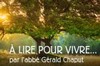 RÉFLEXIONS DE G. CHAPUTTu rêvesSommes-nous des «colocs» de Jésus?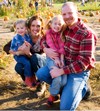 Un conte sur le divorce primé par Communications et Société. Source: Présence infoMaladie mentale vs familles. Pont du Suroît, Centre d'intervention psychosociale dédié à l'entourage de la personne atteinte de maladie mentale. 450-377-3126  www.lepont.com 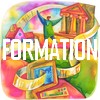 UNIVERSITÉ DE STRASBOURG - Faculté de théologie catholique de l'Université de Strasbourg. À noter que certaines de leurs formations (Licence théologique catholique, DU Découverte du Christianisme, Licence Droit canon et Master 1re année Droit canon) sont accessibles par Enseignement à Distance (EAD) et cela, pour un coût modique. 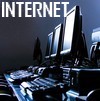 ​ACTUALITÉSLa Ville de Beauharnois lance son nouveau site web. Source: www.infosuroit.comLes nouvelles PROXIMO en date du 13 mai 2016Auvidec Média - actualitésLes convictions de Guy Marchessault. Source: Présence Info - François GloutnayDIVERSNouveautés littéraires de mai chez Médiaspaul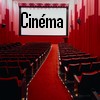 Média Film: sorties en salle du 13 mai 2016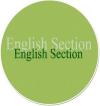 ENGLISH SECTION English Calendar June 11, 5:15 P.M. - 50th Anniversary of the Ordination of Fr. Roland DemersCCCB - Pentecost Message to Catholic Movements and Associations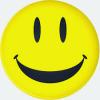 I refuse to think of them as chin hairs. I think of them as stray eyebrows. Janette Barber.
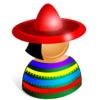 SECCIÓN EN ESPAÑOL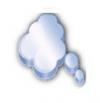 La vie ressemble à un conte; ce qui importe, ce n'est pas sa longueur, mais sa valeur. » Sénèque. Pause spirituelle no 981 Gilles Cloutier« Un homme qui se croit pécheur, qui se sent pécheur est déjà aux portes du royaume de Dieu.» François Mauriac. Pause spirituelle no 982 Gilles Cloutier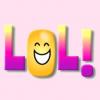 Toto annonce à sa mère :- J'ai décidé de ne plus aller à l'école !- En quel honneur ?- Aux nouvelles, ils ont dit qu'on avait abattu quelqu'un parce qu'il en savait trop !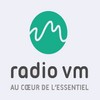 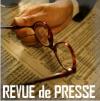 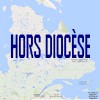 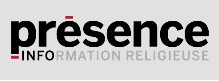 Tous droits réservés - Diocèse catholique de Valleyfield11, rue de l'église, Salaberry-de-Valleyfield, QC  J6T 1J5T 450 373.8122  - F 450 371.0000info@diocesevalleyfield.org Tous droits réservés - Diocèse catholique de Valleyfield11, rue de l'église, Salaberry-de-Valleyfield, QC  J6T 1J5T 450 373.8122  - F 450 371.0000info@diocesevalleyfield.org Faites parvenir les informations concernant vos événements à info@diocesevalleyfield.orgFaites parvenir les informations concernant vos événements à info@diocesevalleyfield.orgPour vous désinscrire: info@diocesevalleyfield.org tout en spécifiant votre nom et l'adresse électronique à désinscrire. Merci!Pour vous désinscrire: info@diocesevalleyfield.org tout en spécifiant votre nom et l'adresse électronique à désinscrire. Merci!